МЫ ИГРАЕМ В ТЕАТР «Мы играем не потому, что мы дети, но само детство нам дано для того, чтобы мы играли» (Карл Гросс) Один из самых эффективных способов воздействия на детей, в котором наиболее полно и ярко проявляется принцип обучения – учить, играя, является театрализованная деятельность. Занимаясь с детьми театральной деятельностью, мы стараемся сделать жизнь наших детей интересной и содержательной, наполнить ее яркими впечатлениями, интересными делами, радостью творчества.Мы используем в своей работе нетрадиционные формы, методы и средства для развития ребенка, включая театрализованную игру во все формы организации педагогического процесса. Ребята смеются, когда смеются персонажи сказки, грустят, огорчаются вместе с ними, могут плакать над неудачами любимого, всегда готовы прийти к нему на помощь.Наши педагоги сами очень любят «играть в театр», они стараются вжиться в образ своего персонажа, прожить его сказочную жизнь. Дети с нетерпением ждут этих театральных встреч. В конце ноября, 24.11.2020 года состоялся театральный показ для наших ребят. Актуальной темой «сказок на новый лад» стало здоровьесбрежение. Персонажи любимых сказок в игровой форме рассказали детям о правилах гигиены, здоровом образе жизни и правилах поведения во время пандемии, о том, как правильно носить маску и обрабатывать руки.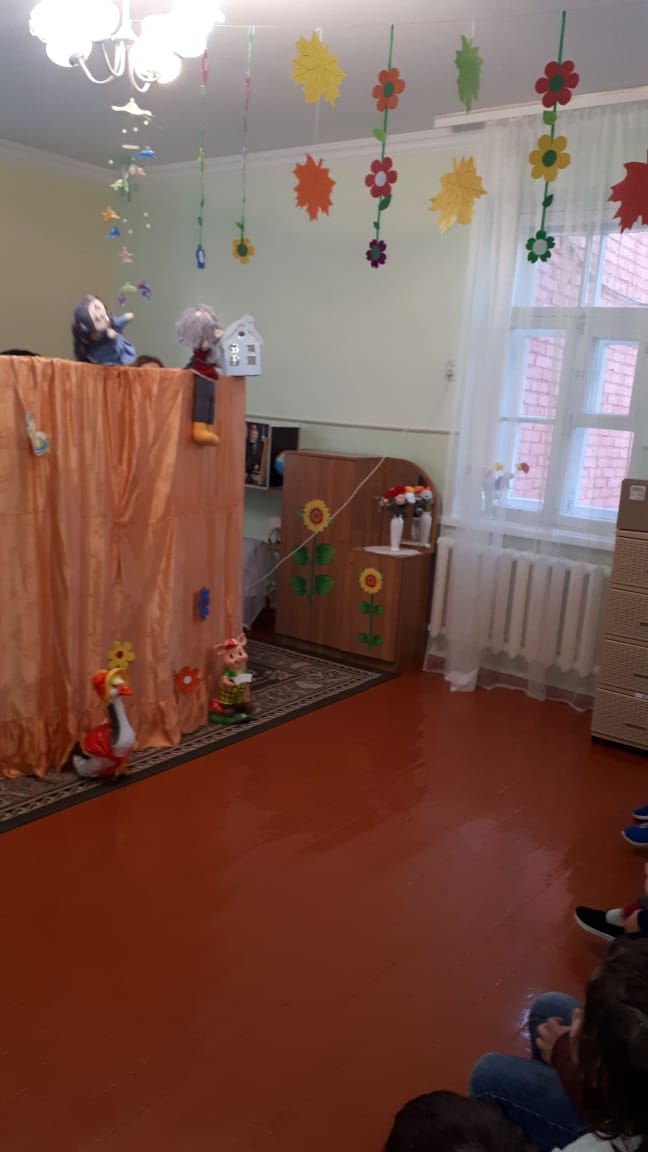 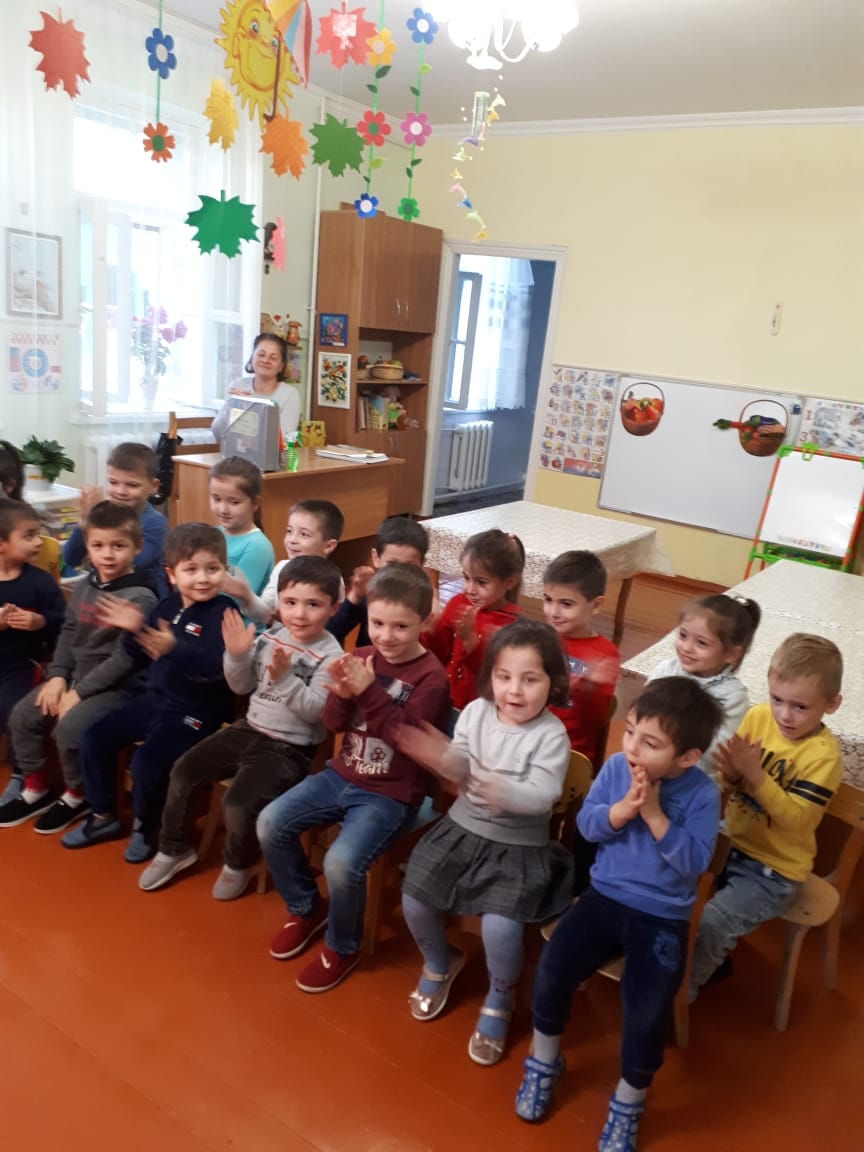 